ภาพถ่ายอุปกรณ์การออกกำลังกายองค์การบริหารส่วนตำบลคูขาด----------------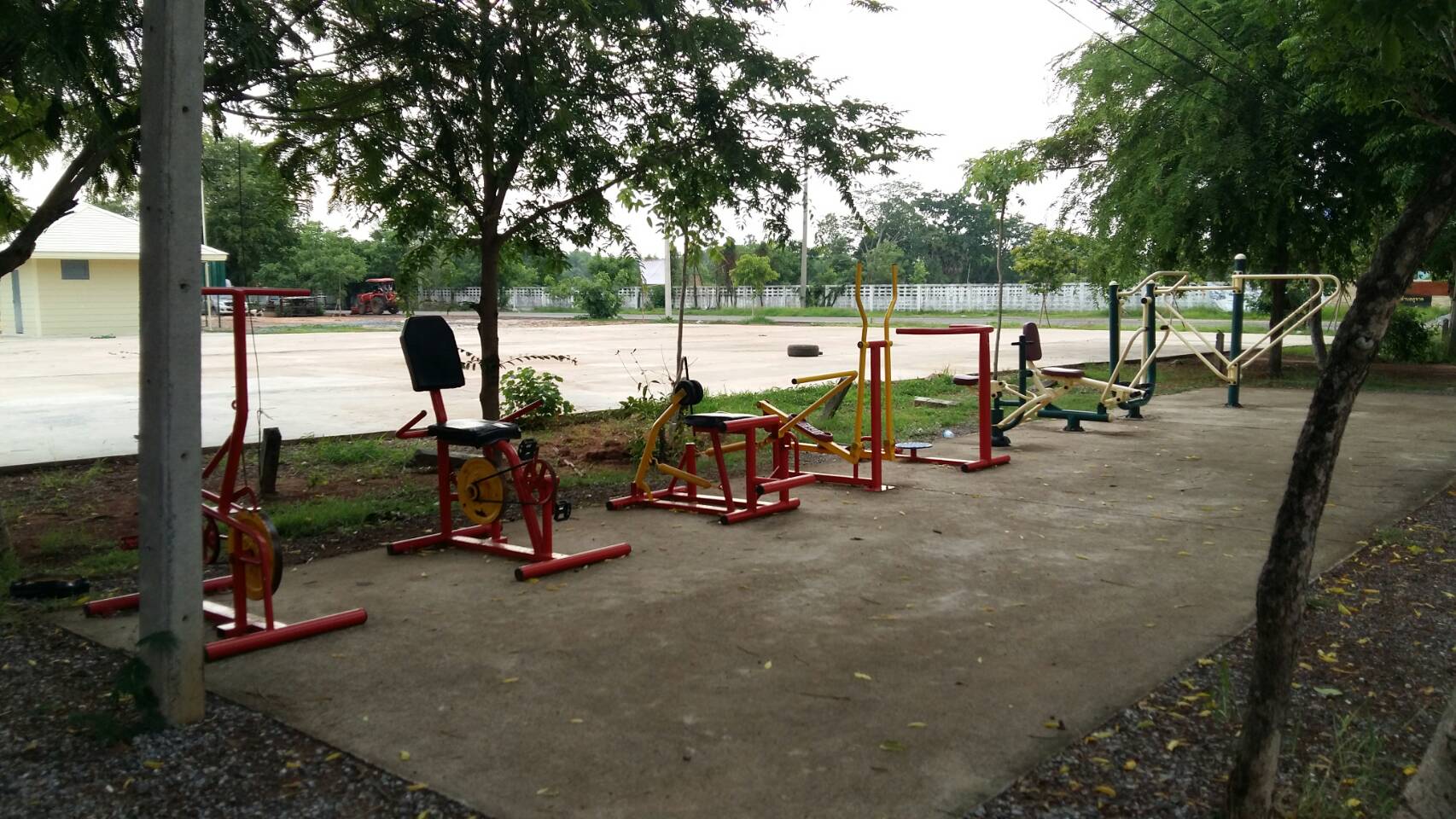 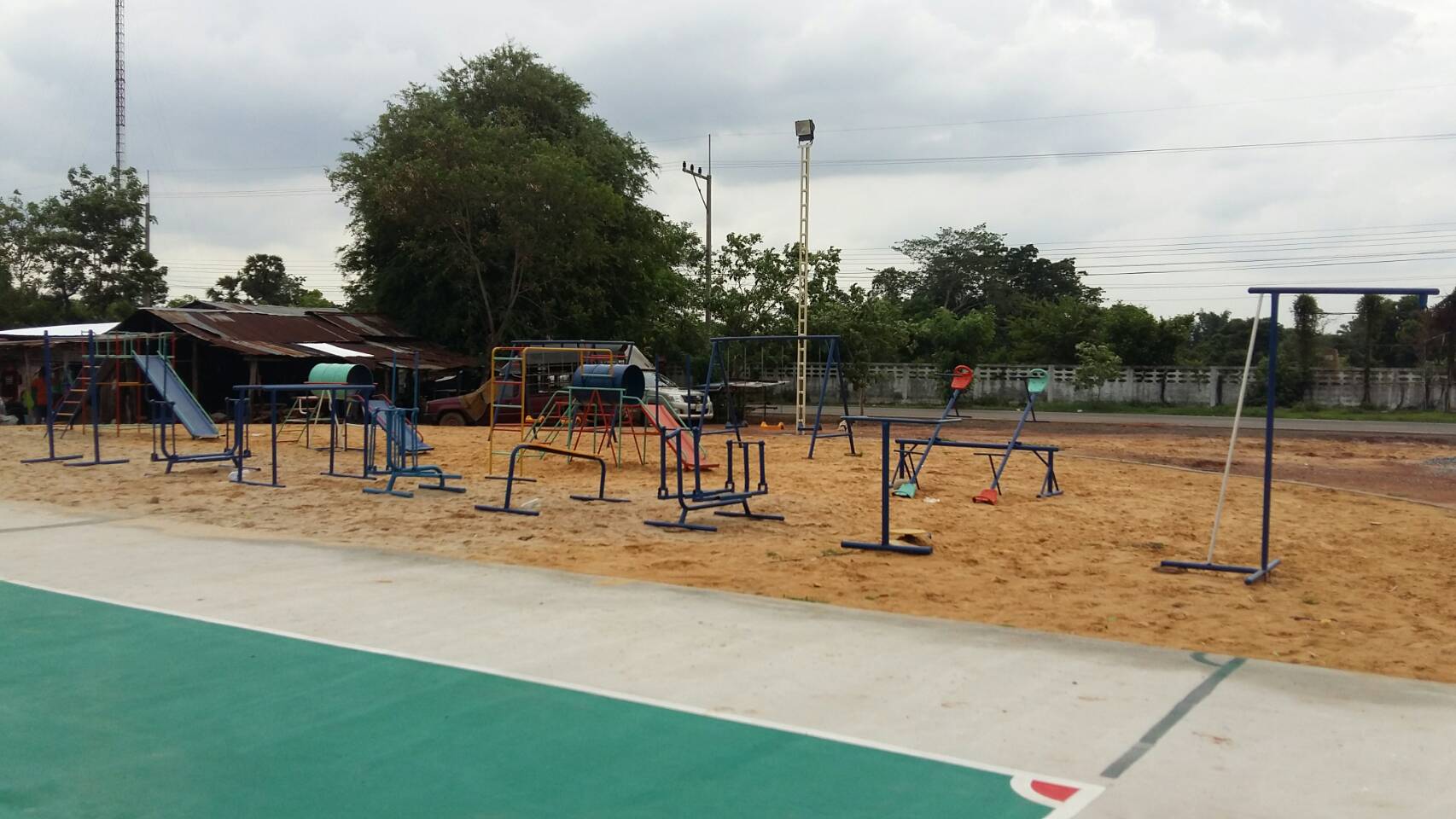 ภาพถ่ายสนามกีฬากลางอเนกประสงค์องค์การบริหารส่วนตำบลคูขาด----------------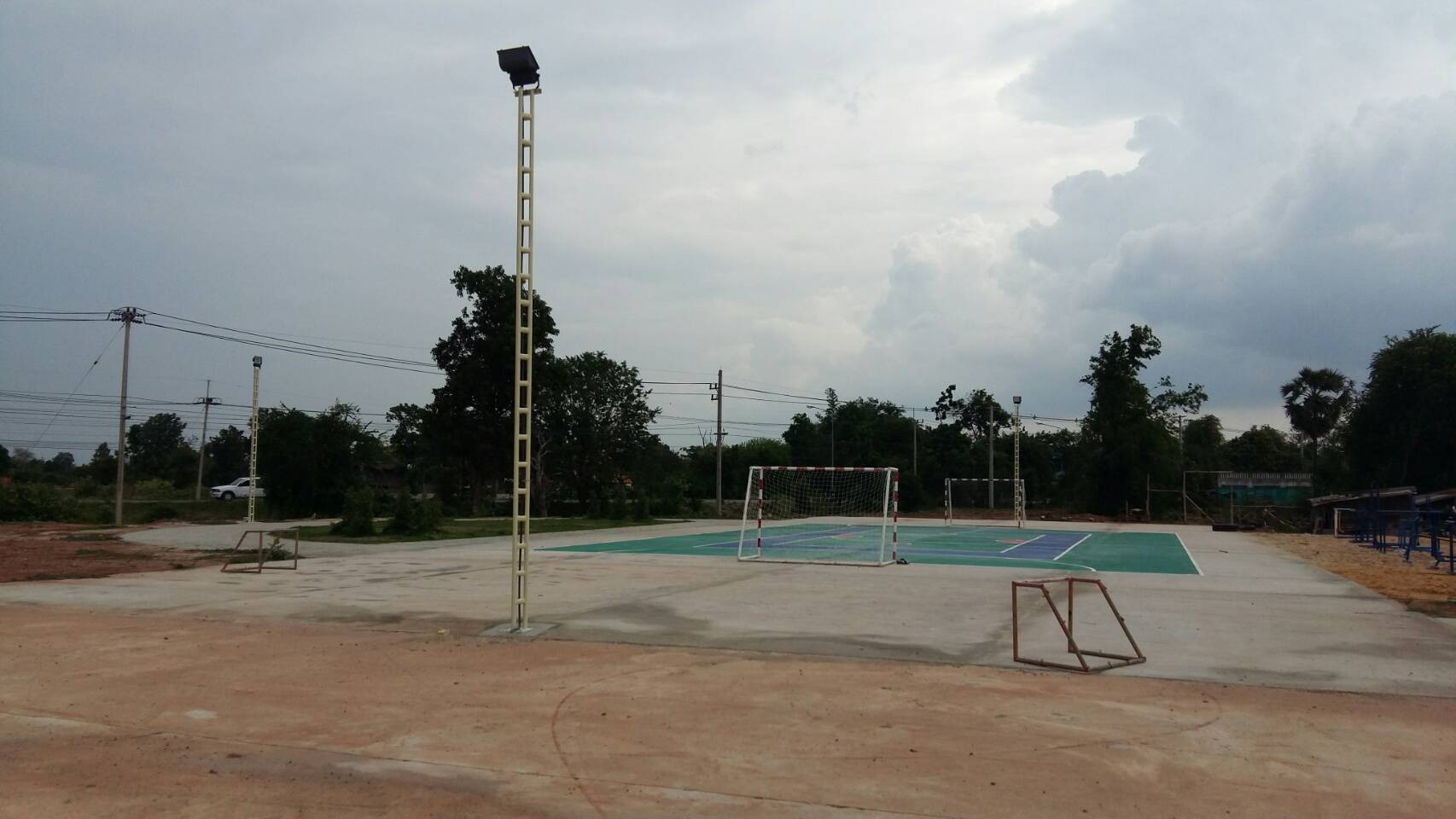 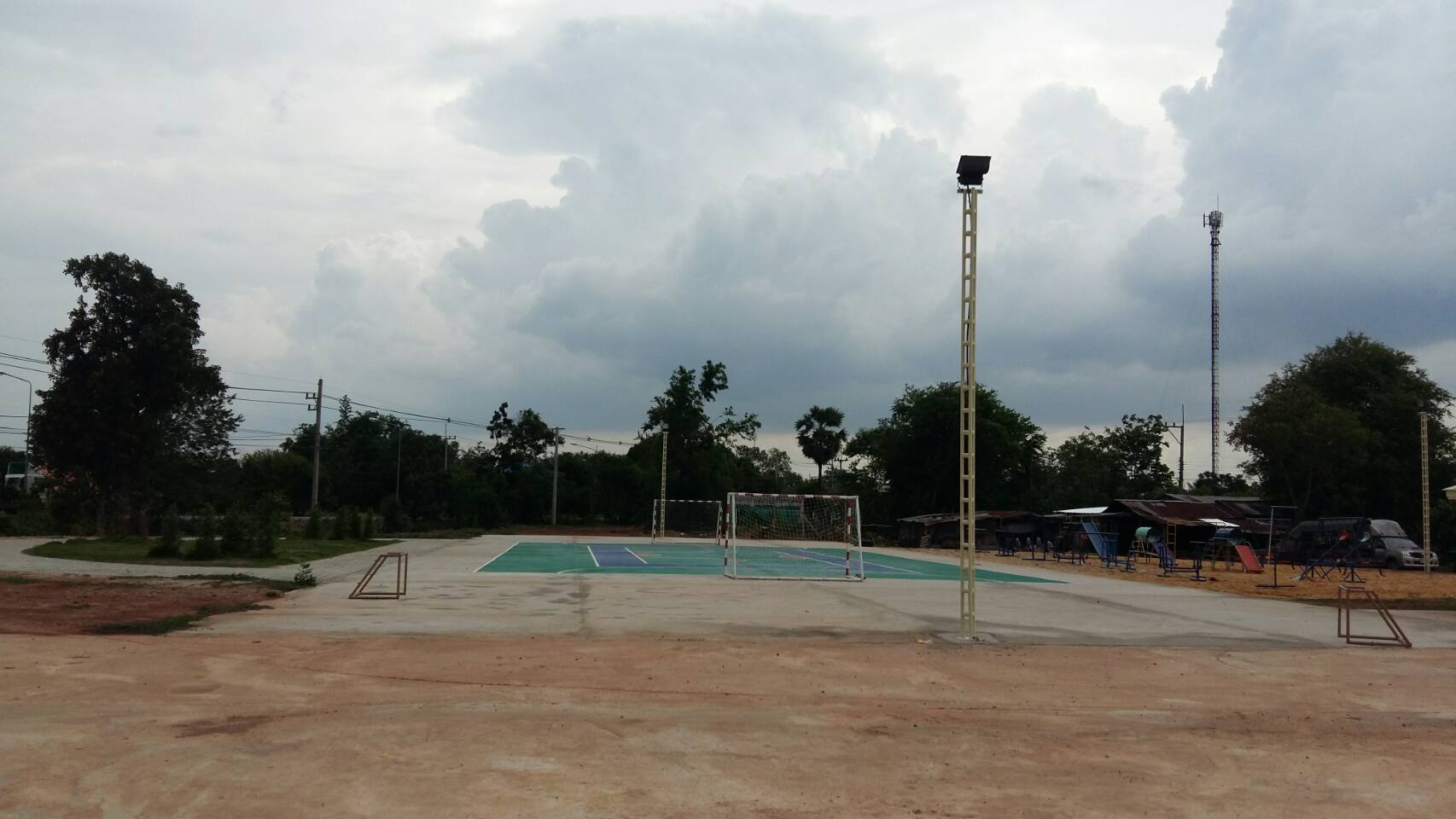 